Отчет о проведении классного часа в группе 722 по теме:«Арктика-фасад России»Цели: Образовательная: показать обучающимся ценностное содержание и целостность окружающего мира, связь человека с природой;Развивающая: способствовать формированию активной жизненной и познавательной позиции студентов;Воспитательная: воспитание чувства патриотизма; любви к родному краю.Вводное слово преподавателя:Об изучении и освоении Арктики и ознакомление с положением о IX российской молодежной полярной экспедиции утвержденной  директором Федерального Центра детско-юношеского туризма и краеведения М.М. Бостанджогло. Показ маленького видео ролика о полярной команде под руководством Матвея Шпаро.Дополнительный материал. Выступление студентов.ЖИВОТНЫЕ АРКТИКИ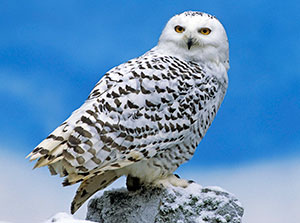 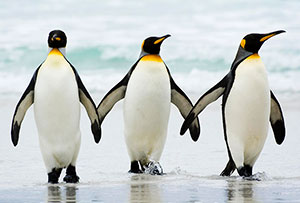 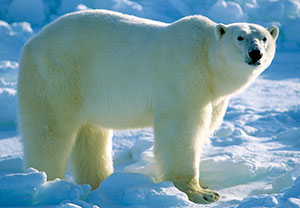 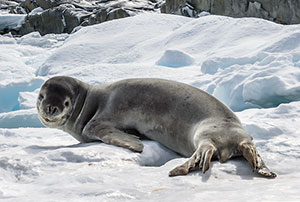 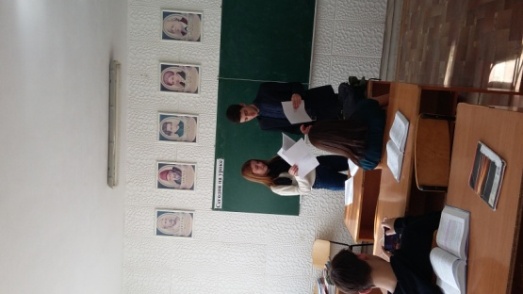 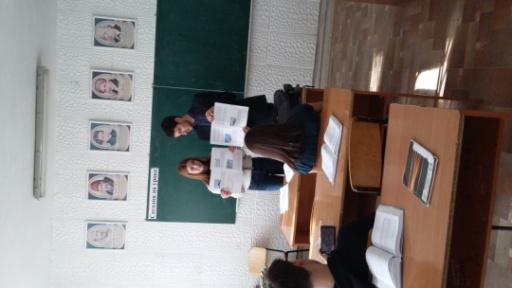 ИТОГ УРОКА:Хотели бы вы принять участие в подобной экспедиции? Конечно, да!!!!Литератураhttp://www.shparo.ru/info_A.htmhttp://www.apkpro.ru/332.html